Nr sprawy: Znak: RZp.271.1.6.2019………………………………………………………………………………………………………………………………………………………………………………………………………………………………………………………………………………………………………………………………………….                                                                    (nazwa i dokładny adres Wykonawcy, a w przypadku podmiotów występujących wspólnie należy podać nazwy i adresy wszystkich wspólników spółki lub członków konsorcjum)PESEL: ……………………………………………………….(dot. wykonawców wpisanych do CEIDG RP oraz wykonawców będących osobami fizycznymi)NIP:…………………………………………………………….KRS: ............................................................OFERTANawiązując do ogłoszenia o przetargu nieograniczonym, opublikowanym na stronie internetowej Urzędu Miejskiego w Gniewkowie (www.gniewkowo.bipgmmina.pl) i na tablicy ogłoszeń w siedzibie Urzędu Miejskiego w Gniewkowie..1. Oferujemy zrealizowanie zamówienia na wykonanie rwykonanie robót budowlanych polegających na zmianie sposobu użytkowania budynku kotłowni na klub „SENIOR + „ na terenie działki nr 478/25 w Gniewkowie – ETAP I, na warunkach określonych  w specyfikacji istotnych warunków zamówienia (siwz) i załącznikach do siwz, w tym we wzorze umowy  na następujących warunkach:  za cenę ryczałtową ……………………zł brutto, w terminie i na warunkach płatności – zgodnie z zapisami siwz,udzielając……..  miesięcy rękojmi za wady na wykonany przedmiot zamówienia,udzielając …….  miesięcy gwarancji jakości na wykonany przedmiot zamówienia.2. *W celu wykazania spełniania warunków udziału w postępowaniu , o których mowa w art. 22 ust. 1 pkt. 2 ustawy Prawo zamówień publicznych (dalej uPzp) powołujemy się na zasoby poniższych podmiotów na zasadach określonych w art. 22a ust. 1 uPzp:1) nazwa (firma) podmiotu:……………………………………………………………………………….dotyczy  spełniania warunków, o których mowa w art. 22 ust. 1b pkt. 3 uPzp w zakresie opisanym w pkt. V.2.1) siwz,2) ) nazwa (firma) podmiotu:……………………………………………………………………………….dotyczy  spełniania warunków, o których mowa w art. 22 ust. 1b pkt. 3 uPzp w zakresie opisanym w pkt. V.2.2) siwz,W załączniku do oferty składamy dokumenty (np. zobowiązania), o których mowa w pkt.X.1.6) siwz.  3. Zamierzamy powierzyć podwykonawcom wykonanie następujących części zamówienia:1) wykonanie części dotyczącej…………………………….…………………………………..podwykonawcy……………………………………………………………………………. ….adres: …………………………………………………………………………………………….2) wykonanie części dotyczącej……………………………………………………………..podwykonawcy……………………………………………………………………………. ….         adres: …………………………………………………………………………………………………….4. Oświadczamy, że:wykonamy zamówienie zgodnie z siwz oraz z załącznikami do siwz, w tym z: dokumentacją projektową i specyfikacjami technicznymi wykonania i odbioru robót budowlanych, czynności określone przez Zamawiającego zgodnie z art. 29 ust. 3a uPzp zostaną powierzone osobom zatrudnionym na podstawie umowy o pracę przez wykonawcę lub podwykonawcę,zapoznaliśmy się z:dokumentami przetargowymi,warunkami zamówienia i akceptujemy je oraz, że w razie wygrania przetargu zobowiązujemy się do zawarcia umowy we wskazanym terminie i miejscu na warunkach przedstawionych przez Zamawiającego w załączonej do siwz umowy,jesteśmy małym lub średnim przedsiębiorstwem : *tak/*nie.pochodzimy z innego państwa członkowskiego Unii Europejskiej:  *tak/*nie.   pochodzimy z innego państwa nie będącego członkiem Unii Europejskiej : *tak/*nie. wybór oferty  *prowadzi/*nie prowadzi do powstania u Zamawiającego obowiązku podatkowego:nazwa towaru lub usługi, których dostawa lub świadczenie będzie prowadzić do powstania obowiązku podatkowego :…………………………………………………………………………………wartość towaru lub usługi bez kwoty podatku VAT:…………………………………………………….do oferty zostały załączone następujące dokumenty:oświadczenie o spełnianiu warunków udziału w postępowaniu i o braku podstaw do wykluczenia (……szt.). ,* pełnomocnictwo,* zobowiązanie podmiotu trzeciego, na którego zdolnościach polega wykonawca na zasadach określonych w art. 22 a uPzp (….…szt.),dokument potwierdzający wniesienie wadium, ……………………………………….5. Oświadczamy, że zgodnie z art. 24 ust. 11 uPzp złożymy w terminie 3 dni od dnia zamieszczenia na stronie internetowej zamawiającego informacji, o której mowa w art. 86 ust. 5 uPzp, oświadczenie o przynależności lub braku przynależności do tej samej grupy kapitałowej, o której mowa w art. 24 ust. 1 pkt. 23 uPzp. 6. Oświadczam/y, że wypełniłem/wypełniliśmy obowiązki informacyjne przewidziane w art. 13 lub art. 14 RODO (rozporządzenie Parlamentu Europejskiego i Rady (UE) 2016/679 z dnia 27 kwietnia 2016 r. w sprawie ochrony osób fizycznych w związku z przetwarzaniem danych osobowych i w sprawie swobodnego przepływu takich danych oraz uchylenia dyrektywy 95/46/WE /ogólne rozporządzenie o ochronie danych) /Dz. Urz. UE L 119 z 04.05.2016, str. 1)/ wobec osób fizycznych, od których dane osobowe bezpośrednio lub pośrednio pozyskałem w celu ubiegania się o udzielenie zamówienia publicznego w niniejszym postępowaniu.7.Uprawniony do kontaktów z Zamawiającym jest p. ........................................................... pełniący funkcję ........................................................................ i osiągalny pod nr tel. .......................................... faxu ....................................... w godz. od .............. do .........., email:…………………………………….......... 8. Oświadczam/my że   jestem/jesteśmy   uprawniony/uprawnieni   do reprezentowania Wykonawcy na podstawie:......................................................................................................                                                                                                          (podać rodzaj dokumentu, nr dokumentu)                                                                                                                                                                                                ………………………………………                                                                                                                             Podpisy osób uprawnionych do składania oświadczeń  woli w imieniu wykonawcy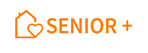 Projekt jest współfinansowany ze środków Województwa Kujawsko-Pomorskiego w ramach Programu Wieloletniego „SENIOR+” na lata 2015-2020